COLLÈGE INTERNATIONAL
DES SENIORS.
                                     HARMATTAN (CIS.H)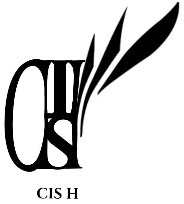 AU-DELÀ DE L'ÂGE ET DES FRONTIÈRES, INTERPELLER LE MONDEAnnée 2024J’adhère au CIS.H
Nom :					Prénom : Date de naissance : 	 		Courriel : Adresse : Pays :					Téléphone : Profession (actuelle ou ancienne) : Vos attentes et propositions pour échanger, débattre ou produire au sein du Collège :[…] Participer à des activités comme les Entretien, des cafés-philo en vidéoconférence, des ateliers de réflexion débouchant sur des publications […] Se rencontrer entre adhérents et établir en référence à un domaine donné des relations d’échanges et de production commune prolongeant ou amorçant des recherches[…] Faire connaitre ses ouvrages et proposer des contributions enrichissantes pour les autres et pour soi[…] Accéder à une documentation croissante fondée sur les apports de chacune et chacun[…] …Je m'engage :à respecter et à mettre en valeur les finalités du CIS.H,à régler ma cotisation de 20 euros pour l’année 2024 avant le 31 mars 2024.(Membre bienfaiteur à partir de 50 euros) Paiement par Chèque à l’ordre du CIS.H (*)à envoyer avec ce bulletin à l’adresse suivante :Barbara NDIMURUKUNDOSuivi des adhésions26 rue de la Banque75002 PARISOu par virement  (dans ce cas, envoyer ce bulletin par courriel college-cish@cis-h.fr)
            IBAN : FR76 1820 6002 0665 0558 8964 849           ASSOC. COLLEGE INTERNATIONAL DES SENIORS. HARMATTAN CIS.HA 				le 		Signature (*)Pour les personnes résidant hors de France, n’hésitez pas à nous contacter pour le mode de règlement de votre cotisation : courriel à college-cish@cis-h.fr